May 14, 2023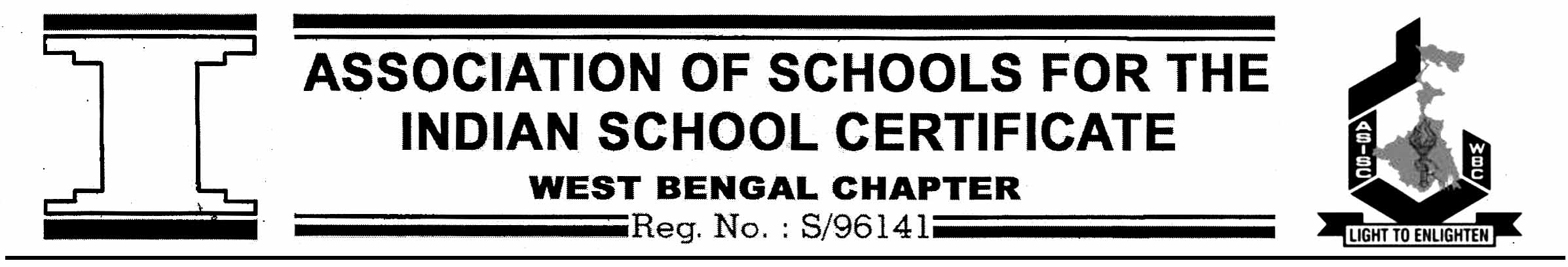 To: Heads of all ASISC, WB & NE States Member SchoolsDear Colleagues,Prayerful Greetings!As per the Notice dated May 12, 2023, please find attached herewith the Rules & Regulations alongwith Registration Links for The Fr. George Hess Literary Competitions of ASISC WB & NE States shallbe held between July 11, 2023 and August 8, 2023. The attached Rules and Regulations are selfexplanatory. Please adhere to the instructions given in the Entry Forms.Wishing our students all the very best for the competitions.Thanking YouYours truly,Members of the Literary Events Sub-CommitteeMs. Proma Das			Ms. Mousumi Saha			Ms. Seema SapruASISC WB & NE States Literary Events 2023ASISC WB & NE States Literary Events 2023ASISC WB & NE States Literary Events 2023ASISC WB & NE States Literary Events 2023Event ScheduleEvent ScheduleEvent ScheduleEvent ScheduleEVENTDATECATEGORYHOST SCHOOLCREATIVE WRITING11-JUL-2023SUB-JUNIOR (VI-VIII)NATONAL GEMS HIGHER SECONDARY SCHOOL (WB145)CREATIVE WRITING11-JUL-2023JUNIOR (IX -X)NATONAL GEMS HIGHER SECONDARY SCHOOL (WB145)CREATIVE WRITING11-JUL-2023SENIOR (XI -XII)NATONAL GEMS HIGHER SECONDARY SCHOOL (WB145)PAINTING14-JUL-2023SUB JUNIOR (VI-VIII)ADAMAS INTERNATIONAL SCHOOL (WB277)PAINTING14-JUL-2023JUNIOR (IX -X)ADAMAS INTERNATIONAL SCHOOL (WB277)PAINTING14-JUL-2023SENIOR (XI -XII)ADAMAS INTERNATIONAL SCHOOL (WB277)DECLAMATION18-JUL-2023SUB JUNIOR (VI-VIII)PURWANCHAL VIDYA MANDIR (WB223)DECLAMATION08-AUG-2023JUNIOR (IX -X)SRI SRI ACADEMY (WB328)DECLAMATION14-AUG-2023SENIOR (XI -XII)THE BGES SCHOOL (WB160)DEBATE01-AUG-2023JUNIOR (IX-X)THE BSS SCHOOL (WB446)DEBATE02-AUG-2023SENIOR (XI-XII)THE MODERN HIGH SCHOOL FOR GIRLS (WB218)QUIZ05-AUG-2023SUB JUNIOR (VI-VIII)St. XAVIER’S INSTITUTION, PANIHATI (WB108)QUIZ04-AUG-2023JUNIOR (IX -X)DELHI PUBLIC SCHOOL, NEWTOWN (WB294)QUIZ03-AUG-2023SENIOR (XI -XII)THE BHAWANIPORE GUJRATI EDUCATION SOCIETY SCHOOL (WB160)Registration LinksRegistration LinksRegistration LinksRegistration LinksEVENTCATEGORYREGISTRATION LINKLAST DATE OF REGISTRATIONCREATIVE WRITINGSUB-JUNIOR (VI-VIII)https://forms.gle/ZQb9Dqy76QXKBmcQ930- JUN-2023CREATIVE WRITINGJUNIOR (IX -X)https://forms.gle/ZQb9Dqy76QXKBmcQ930- JUN-2023CREATIVE WRITINGSENIOR (XI -XII)https://forms.gle/ZQb9Dqy76QXKBmcQ930- JUN-2023PAINTINGSUB JUNIOR (VI-VIII)https://forms.gle/bTbgf4Ufvegn792T901-JUL-2023PAINTINGJUNIOR (IX -X)https://forms.gle/bTbgf4Ufvegn792T901-JUL-2023PAINTINGSENIOR (XI -XII)https://forms.gle/bTbgf4Ufvegn792T901-JUL-2023DECLAMATIONSUB JUNIOR (VI-VIII)https://forms.gle/g3rbJrYqQ4f5YUq1A03-JUL-2023DECLAMATIONJUNIOR (IX -X)https://forms.gle/g3rbJrYqQ4f5YUq1A20-JUL-2023DECLAMATIONSENIOR (XI -XII)https://forms.gle/g3rbJrYqQ4f5YUq1A01-JUL-2023DEBATEJUNIOR (IX-X)https://forms.gle/htG33TBiCtLyn6kf815-JUL-2023DEBATESENIOR (XI-XII)https://forms.gle/htG33TBiCtLyn6kf815-JUL-2023QUIZSUB JUNIOR (VI-VIII)https://forms.gle/CeGQ2teVUY1dfjws920-JUL-2023QUIZJUNIOR (IX -X)https://forms.gle/CeGQ2teVUY1dfjws920-JUL-2023QUIZSENIOR (XI -XII)https://forms.gle/CeGQ2teVUY1dfjws920-JUL-2023NO ENTRIES SHALL BE ACCEPTED AFTER THE LAST DATE OF REGISTRATION